中國生產力中心卓越經營服務團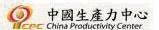 1廠 商 基 本 資 料公司名稱廠 商 基 本 資 料產業別□ A.智造業卓越經營服務團□ B.e整合卓越經營服務團□ D.創創新卓越經營服務團□ E.流通業卓越經營服務團□ D.創創新卓越經營服務團□ E.流通業卓越經營服務團廠 商 基 本 資 料（請勾選）□ C.農農業卓越經營服務團廠 商 基 本 資 料公司地址廠 商 基 本 資 料主要營業項目廠 商 基 本 資 料海外據點□有海外據點□無海外據點□無海外據點廠 商 基 本 資 料申請人（聯絡人）職稱廠 商 基 本 資 料訪查地址廠 商 基 本 資 料聯絡電話（	）	分機：傳真號碼（	）廠 商 基 本 資 料行動電話E-mail信箱診 斷 需 求 內 容請勾選	貴公司擬諮詢診斷之項目： 一.製製造業□輔導服務□1.經營管理□2.品質管理□3.生產管理□4.企業E化□5.診斷諮詢項目□訓練服務□1.公開訓練服務□2.企業內訓服務 □其他 	二. e 整合□顧問服務□1.資訊化輔導□2.行動方案□3.系統整合□4.雲端服務□5.商業智慧
□人才培育□1.證照課程□2.資訊管理課程□3.營建管理課程□4.一般管理課程請勾選	貴公司擬諮詢診斷之項目： 一.製製造業□輔導服務□1.經營管理□2.品質管理□3.生產管理□4.企業E化□5.診斷諮詢項目□訓練服務□1.公開訓練服務□2.企業內訓服務 □其他 	二. e 整合□顧問服務□1.資訊化輔導□2.行動方案□3.系統整合□4.雲端服務□5.商業智慧
□人才培育□1.證照課程□2.資訊管理課程□3.營建管理課程□4.一般管理課程請勾選	貴公司擬諮詢診斷之項目： 一.製製造業□輔導服務□1.經營管理□2.品質管理□3.生產管理□4.企業E化□5.診斷諮詢項目□訓練服務□1.公開訓練服務□2.企業內訓服務 □其他 	二. e 整合□顧問服務□1.資訊化輔導□2.行動方案□3.系統整合□4.雲端服務□5.商業智慧
□人才培育□1.證照課程□2.資訊管理課程□3.營建管理課程□4.一般管理課程請勾選	貴公司擬諮詢診斷之項目： 一.製製造業□輔導服務□1.經營管理□2.品質管理□3.生產管理□4.企業E化□5.診斷諮詢項目□訓練服務□1.公開訓練服務□2.企業內訓服務 □其他 	二. e 整合□顧問服務□1.資訊化輔導□2.行動方案□3.系統整合□4.雲端服務□5.商業智慧
□人才培育□1.證照課程□2.資訊管理課程□3.營建管理課程□4.一般管理課程診 斷 需 求 內 容□其他 	□其他 	□其他 	□其他 	診 斷 需 求 內 容三.農農業三.農農業三.農農業三.農農業診 斷 需 求 內 容□1.食品安全□2.人才培育□3.組織發展□4.品牌行銷□5.研發服務□6.其他 	□1.食品安全□2.人才培育□3.組織發展□4.品牌行銷□5.研發服務□6.其他 	□1.食品安全□2.人才培育□3.組織發展□4.品牌行銷□5.研發服務□6.其他 	□1.食品安全□2.人才培育□3.組織發展□4.品牌行銷□5.研發服務□6.其他 	診 斷 需 求 內 容四.創創新卓越服務四.創創新卓越服務四.創創新卓越服務四.創創新卓越服務診 斷 需 求 內 容□1.創新服務與輔導□2.專業創意能量培育□3.國際創新考察團□4.創意推廣活動□1.創新服務與輔導□2.專業創意能量培育□3.國際創新考察團□4.創意推廣活動□1.創新服務與輔導□2.專業創意能量培育□3.國際創新考察團□4.創意推廣活動□1.創新服務與輔導□2.專業創意能量培育□3.國際創新考察團□4.創意推廣活動診 斷 需 求 內 容□5.地方及產業發展□6.其他 	□5.地方及產業發展□6.其他 	□5.地方及產業發展□6.其他 	□5.地方及產業發展□6.其他 	診 斷 需 求 內 容五.流流通業五.流流通業五.流流通業五.流流通業診 斷 需 求 內 容□1.策略規劃□2.店鋪經營□3.總部機能□4.加盟體系□5.物流中心□6.資訊系統□1.策略規劃□2.店鋪經營□3.總部機能□4.加盟體系□5.物流中心□6.資訊系統□1.策略規劃□2.店鋪經營□3.總部機能□4.加盟體系□5.物流中心□6.資訊系統□1.策略規劃□2.店鋪經營□3.總部機能□4.加盟體系□5.物流中心□6.資訊系統診 斷 需 求 內 容□7.品牌國際化□8.行銷規劃□9.人才培育專業管理課程□10.其他 	□7.品牌國際化□8.行銷規劃□9.人才培育專業管理課程□10.其他 	□7.品牌國際化□8.行銷規劃□9.人才培育專業管理課程□10.其他 	□7.品牌國際化□8.行銷規劃□9.人才培育專業管理課程□10.其他 	診 斷 需 求 內 容請簡述諮詢診斷與需求協助內容：請簡述諮詢診斷與需求協助內容：請簡述諮詢診斷與需求協助內容：請簡述諮詢診斷與需求協助內容：服務團連絡人服務 e-mai1電話傳真智造業謝曉琪2726@cpc.org.tw02-26982989-272602-26989047E整合服務黃庭萱2916@cpc.org.tw02-26982989-291602-26989046農業王思懿2069@cpc.org.tw02-26982989-206902-26982976創新服務盧崇仁1523@cpc.org.tw02-26982989-152302-26982976流通業陳麗玲0006@cpc.org.tw02-26982989-000602-26989207